Муниципальное общеобразовательное учреждение«Новохопёрская гимназия №1»Конкурс: «Гордимся героями- земляками»Категория: «Герои Великой Отечественной войны»Номинация:поисково-исследовательская работаТема: Герой земли Новохоперской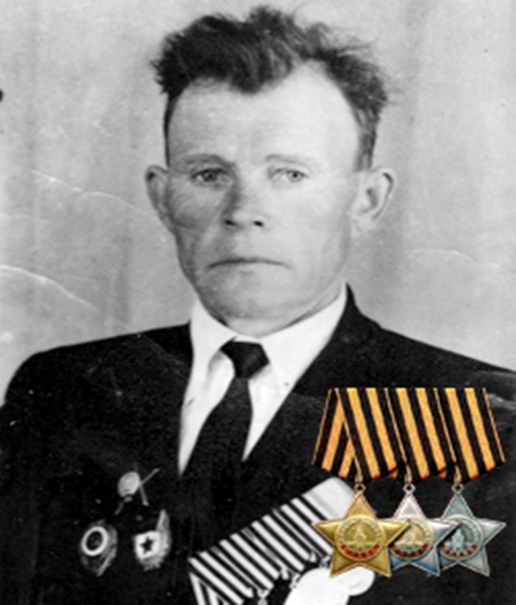                       Выполнила: ученица 10 класса МОУ                      «Новохоперская гимназия № 1»                        Киселёва Анастасия Владимировна                        Руководитель: учитель истории                       «Новохоперская гимназия № 1»                        Перова Людмила АлександровнаНовохопёрск, 2019СодержаниеВведение..........................................................................................................3-4Глава 1. Герой земли Новохоперской - Киселев Трофим Кузьмич...........5-9Биография героя.............................................................................5Боевой путь. Высокие награды за героический подвиг..........6-7Воспоминание сестры -  Александры Кузьминичны.................8Память о герое ...............................................................................8                     Глава 2. Заключение...........................................................................................9Использованные источники............................................................................10Приложение.................................................................................................10-22ВведениеАктуальность В этом году вся страна отмечает 75-ю годовщину Победы  советского народа в Великой Отечественной войне. Ветеранов войны и людей старшего поколения очень беспокоит попытка  пересмотреть итоги Второй мировой войны, вклада  советского народа в победу над фашизмом,  непризнания национальной гордости советских людей в годы войны. А что мы молодое поколение знаем о войне? Уроки истории не позволяют изучить Великую Отечественную войну   в полном объеме, хотя источников  становится больше, открываются архивные данные, появляются новые сведения. Поэтому, тема Великой Отечественной войны и героизма простого народа на войне будет актуальна всегда. Тема моей исследовательской работы определена была не случайна. В семейном архиве бережно хранятся фотографии, ордена, награды, наградные листы моего прадедушки Киселева Трофима Кузьмича, ветерана Великой Отечественной войны. В нашем городе память о нем увековечена на Аллее Героев, в Зале боевой славы  гимназии, в краеведческом музее. Я хочу на примере моего прадедушки показать значимость вклада простого народа в победу  в Великой Отечественной войне.Цель:  Собрать, изучить и систематизировать материал о моем прадедушке -  Герое Великой Отечественной войны – Киселеве Трофиме Кузьмиче.Задачи:  
1. Изучить материалы семейного архива;2. Собрать и проанализировать материал, который имеется в школьном музее и  сети «Интернет».3. Провести опрос родственников.
4. Систематизировать весь собранный поисковый материал и разместить  на сайте  школьного музея.Методы исследования: Изучение документов (фотографий, газетных статей, интернет-сайтов), воспоминания родственников.Источники информации:•	устные (рассказы и воспоминания живых родственников);•	изобразительные (фотографии из семейного архива);•	письменные:1) документы из семейного архива;2) печатные источники: - материалы  школьного музея «Старый Новохоперск»;  - периодическая печать (статьи районной газеты «Вести»);3) литература (Анчуков Г.А. Петров В.Т. «Из истории земли Новохоперской»)4) интернет – ресурсы.Практическая значимость исследовательской работы: Материалы исследования могут быть использованы для оформления стенда в школьном музее, а так же для проведения уроков истории по теме «Великая Отечественная война 1941-1945гг». Работа может быть использована при организации внеклассных мероприятий, уроков Памяти, музейных уроков.1.1. Биография героя. Киселев Трофим Кузьмич (Приложение № 1) родился 18 сентября в 1914 году в селе Троицкое, Старожильской его части. Его семья состояла из 13 детей, что в те годы было не редкостью.Отец, Киселев Кузьма Фёдорович, до войны работал плотником, овчаром, сторожем. Мама, Киселёва Татьяна Кузьминична, работала в поле, пекла хлеб для своей многочисленной семьи. (Приложение № 2). Жила семья трудно, но дружно. Все члены семьи помогали друг другу, не ссорились.Трофим окончил 4 класса и трудился в колхозе. С 1936 г. по 1938 г. служил в Красной Армии  в 190-м стрелковом полку. Ещё до войны Трофим Кузьмич . обзавёлся семьёй.  Жена, Таисия Степановна, родила ему сына – Николая. Всё было бы ничего, но вот настала война. В феврале 1942 г. вновь был призван в ряды Красной Армии.Из воспоминаний сестры Александры  Кузьминичны  (Приложение № 3). «На войну первым ушёл отец.  Василий в это время служил в Одессе. А потом забрали Алёшу и Трофима, ему в то время исполнилось 23 года. В 1943 на войну ушёл и Фёдор. Каждого из них ждала своя судьба.Василий-пропал без вести в 1941 году.Алексей - имеет 2 ордена Славы,Фёдор - вернулся с войны, как и отец.»1.2. Боевой путь. Высокие награды за героический подвиг.            Гвардии младший сержант Т. К. Киселев воевал в рядах 42-й отдельной разведывательной роты 46-й гвардейской стрелковой дивизии, 43-й армии, 1-го Прибалтийского фронта.  Во фронтовых документах 46-й гвардейской стрелковой Краснознаменной дивизии, что хранится в архиве Министерства обороны сказано, что Трофим Киселев из посёлка Отрезок, в других документах место рождения указано более точно - село Троицкое, Старожильский сельсовет. Дивизия была создана ещё до войны, Киселев в её рядах сражался с мая 1942 года. И путь его был долг, труден, героичен.  (Приложение №14). Пополнение дивизии, в котором  был и Киселев, агитировали – всяк в своё подразделение – командира разведроты, роты связи, саперного батальона. Мой прадедушка избрал дивизионную разведку. Сначала был рядовым, потом гвардии сержанта назначили командиром отделения. Служили в роте особо мужественные и отважные войны, прадедушка был одним из самых лучших. Его нередко назначали старшим в группе, командиром группы захвата. Разведка велась успешно: 26 октября 1942 года наградили Т.К. Киселева медалью «За отвагу» (Приложение №7,8), 18 февраля 1944-го орденом Красной Звезды. К лету того года гвардейцы дивизии находились под Витебском, в Шумилинском районе. Линия фронта здесь более полугода стояла почти на одном месте - враг сильно укрепил свои позиции. Очень был нужен «язык», и дивизионные разведчики его привели. Это было 19 июня, а 23-го началось большое выступление наших войск, и разведчики поняли, что их работа была проверкой расположения войск противника.           В тылу противника была вторая линия обороны, она проходила по Западной Двине. Т.К.Киселев с группой разведчиков в ночь на 25 июня первым переправился через реку. У разведчиков была рация, и они стали передавать данные о противнике. А затем и вступили в бой, отвлекая на себя внимание и прикрывая переправу передовых подразделений. За успешные действия гвардии, сержант Киселёв 10 июля был представлен к награждению орденом Славы III степени. (Приложение № 10,11,7).Орден вручили уже в Литве. К этому времени Литва в значительной степени была освобождена от немецко - фашистских оккупантов, но дальнейшее наступление временно прекратилось – накапливались силы, нужны были и новые данные, и разведчики снова пошли в тыл врага.        10 сентября Трофим Кузьмич был ранен в бою. Рана ещё полностью не зажила, а разведчик покинул госпиталь и вернулся в свою роту. Он успел вовремя – 5 октября началось ожидавшееся наступление. Дивизия в составе 6–й гвардейской армии наступала на город  Тяльшай. Разведчики, как всегда, были впереди: они первыми перебрались через реку Вянту с болотистыми берегами. И первым со своими отделение был прадедушка. В тылу фашистов  он со своей группой уничтожили  немало врагов, захватили пленных, давших возможность составить картину расположения, численности, оснащенности противника, а затем вышла к границу с Латвией.         Действия отважного разведчика были оценены ещё одним орденом Славы – II степени. Это было в декабре 1944 года. (Приложение №  12)Вот как описан подвиг Киселева в одном из документов: «Во время боевых действий на фронте борьбы с немецкими оккупантами т. Киселев работая в разведроте  разведчиком – санитаром из под огня вынес с поля боя с оружием 32 человека.3-го ноября  1943 г.- 8 человек,8-го августа  1943 г. -7 человек,8-го декабря 1943 г. – 2 человека,21-го декабря 1943 г. – 5 человек,9-го января  1944 г. -10 человек.10.2.42 г. Киселев в операции помогал товарищам брать пленного.( Приложение №13) А победной весной 45–го на Трофима Кузьмича заполнили ещё один наградной лист. (Приложение № 5).  Командир роты гвардии капитан Бантышев представил Киселёва к ордену Отечественной войны II степени, но комдив не согласился и написал, что гвардии сержант достоин более высокой награды – ордена Славы I степени: комдив хорошо знал разведчика, потому и вынес такую резолюцию. В музее боевой славы школы №37 города Вильнюса есть копии этих документов. И вот что из них ясно.…6 января 1945 года около хутора Лиепайского района  (Латвия) действовала разведгруппа. Старшим группы захвата назвали Киселёва. Он шёл по намеченному маршруту первым. Проползли незаметно, хотя и пришлось миновать несколько огневых точек противника. И вот группа в тылу. И, как на ловца, по тропинке беззаботно посвистывая, идёт немец. У немца от неожиданности не стало сил не только пикнуть, но и шагу ступить – пришлось его нести. В своё расположение разведчики с «языком» вернулись благополучно, старшему группы, взявшему на себя прикрытие, оружие применять не пришлось.            За эту операцию и удостоили Киселева высшего, золотого ордена Славы (Приложение № 7), которым и был награждён Указом Президиума Верховного  Совета СССР 29 июня 1945 года. Таких в стране менее 3-х тысяч человек. Ещё у прадедушки есть медаль «За победу над Германией в Великой Отечественной войне 1941-1945 гг.» (Приложение № 7), но о получении данной медали, к сожалению не известно.Награды (Приложение № 7)     медаль «За отвагу» (26.10.1942)орден Красной Звезды (18.02.1944)орден Славы 1-й (29.06.1945), 2-й (03.12.1944) и 3-й (19.07.1944) степеней.медаль «За победу над Германией в Великой Отечественной войне 1941—1945 гг1.3. Воспоминание сестры – Александры Кузьминичны«После войны Трофим пришёл домой полным Кавалером Ордена Славы. Рассказывал, как был разведчиком, как немцев брали, как ползли по – пластунски. А потом брал в руки гармошку, ходил по деревне и пел свою любимую песню «Провожала меня мать во солдаты», а все выходили на улицу и подпевали ему. (Приложение № 3) Ещё он был мастер частушки сочинять и петь. Его можно было услышать на всех колхозных праздниках!          Потом он своими руками построил дом и вырастил четверых детей. В 1946 году родился второй сын – Александр, в 1951 году дочь Люба (Приложение № 4), а уже в 1955 году Василий (мой дедушка). После войны работал на ферме, ухаживал за животными.»В своём новом доме прадедушка  прожил недолго.  6 сентября 1967 года после тяжёлой болезни он ушёл из жизни. Однако жизнь Трофима Кузьмича продолжается в его потомках - детях и внуках. В Новохопёрске в ООО «Хопёр» работает его сын Василий Трофимович Киселев. Внук, мой папа, Владимир Васильевич Киселёв работает в РОВД. Как и легендарный дедушка, он отличается не только хорошими профессиональными качествами, но и храбростью, самоотверженностью, любовью к Родине, готовностью сделать всё для её процветания. Он с честью выполнил свой долг, устанавливая общественный порядок на территории Чеченской республики. Мы с сестрой являемся правнучками Трофима Кузьмича. ( Приложение №5 и №6)1.4. Память о герое       Память о нашем знаменитом, прославленном родственнике живет в нашей семье.  Нам удалось пополнить наш семейный архив наградными листами.  9 мая для нашей семьи не просто праздник День Победы, а также день памяти. Мы вспоминаем нашего прадедушку и гордимся тем, что в нашей семье был такой герой. Память о прадедушке увековечена  и в нашем городе. На Аллее героев среди 12 героев Великой Отечественной войны есть бюст и моего прадедушки- он единственный в нашем районе кавалер трех Орденов Славы. Перед храмом Воскресения посажены в честь героев Великой Отечественной войны ели, одна из них в честь моего прадедушки.О моем знаменитом прадедушке написано в книгах: А. Гринько, Г. Улаева "Богатыри земли Воронежской" и Г. А. Анчукова, В. Т. Петрова «Из истории земли Новохопёрской».Информация о Киселеве Т.К. хранится в местах, где он воевал и совершал свои подвиги. Так  в  музее Боевой славы школы №37 города Вильнюса есть копии документов, описывающие его боевые действия.ЗаключениеК сожалению, мой прадедушка умер очень рано, и я о нем знаю только по рассказам моего дедушки и родственников. Он был обычным советским человеком, обычным советский солдатом,  которые на войне  не думали о том, что совершают подвиг. Они честно выполнили свой долг, долг солдата, долг сына своей земли – матушки, своей Родины. Сегодня мы выражаем им свою благодарность за то, что они сделали для нас. В ходе выполнения работы мне удалось пополнить семейный архив, изучить и систематизировать материал о моем прадедушке – кавалере трех Орденов Славы  – Киселеве Трофиме Кузьмиче. Свое исследование я представлю на классном часе, на научно-практической конференции, а также на страничке сайта школьного музея. На примере моего прадедушке я хотела раскрыть вклад простых солдат в победу над фашизмом. Список использованной литературы1. Материалы из семейного архива Киселевых.2. Книга Г.А.Анчукова «Из истории земли Новохоперской»3. Газета «Вести», 2005г4. Интернет ресурсы:https://ru.wikipedia.org/wiki/https://pamyat-naroda.ru/http://xn--36-bmcdjok.xn--p1ai/heroes/novochopersk-district/602/Приложение №1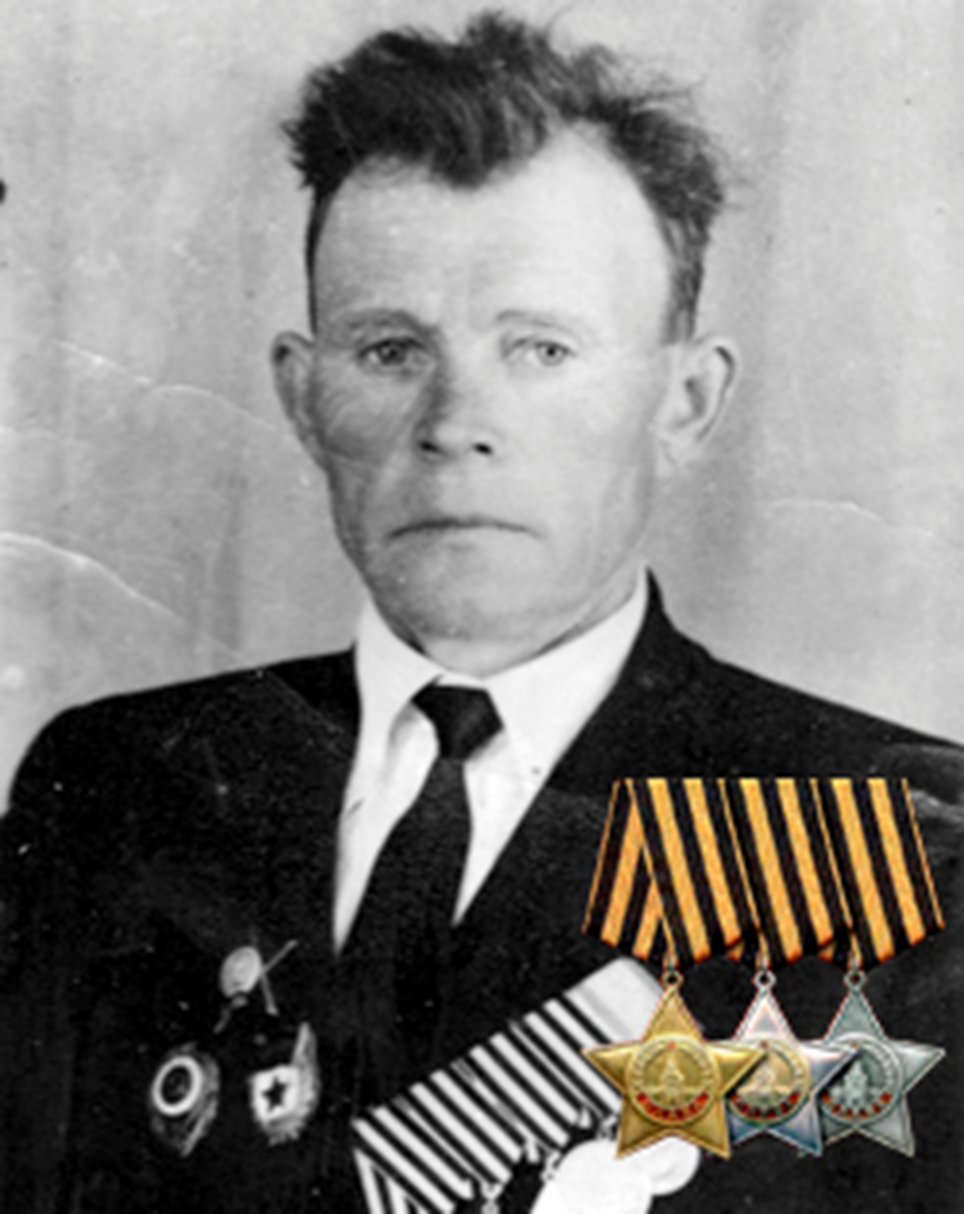 Киселев Трофим Кузьмич –кавалер трех Орденов СлавыПриложение №2                                       Приложение № 3        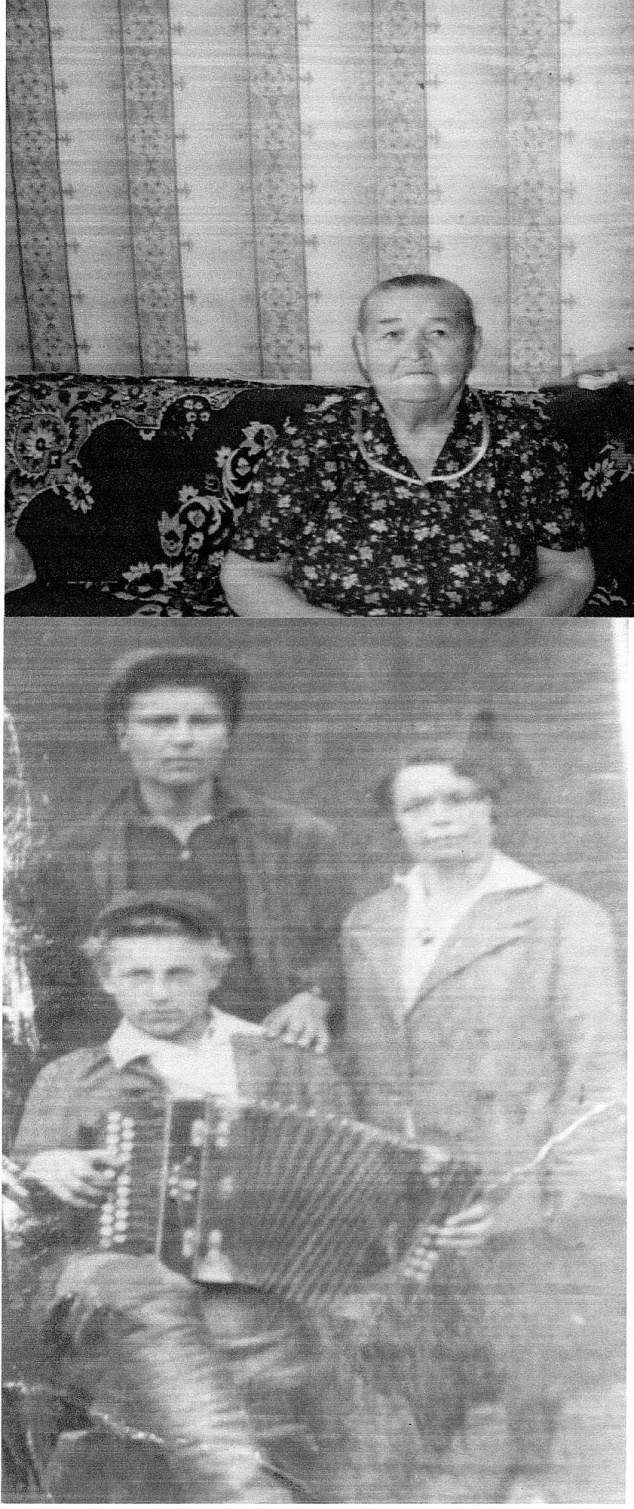 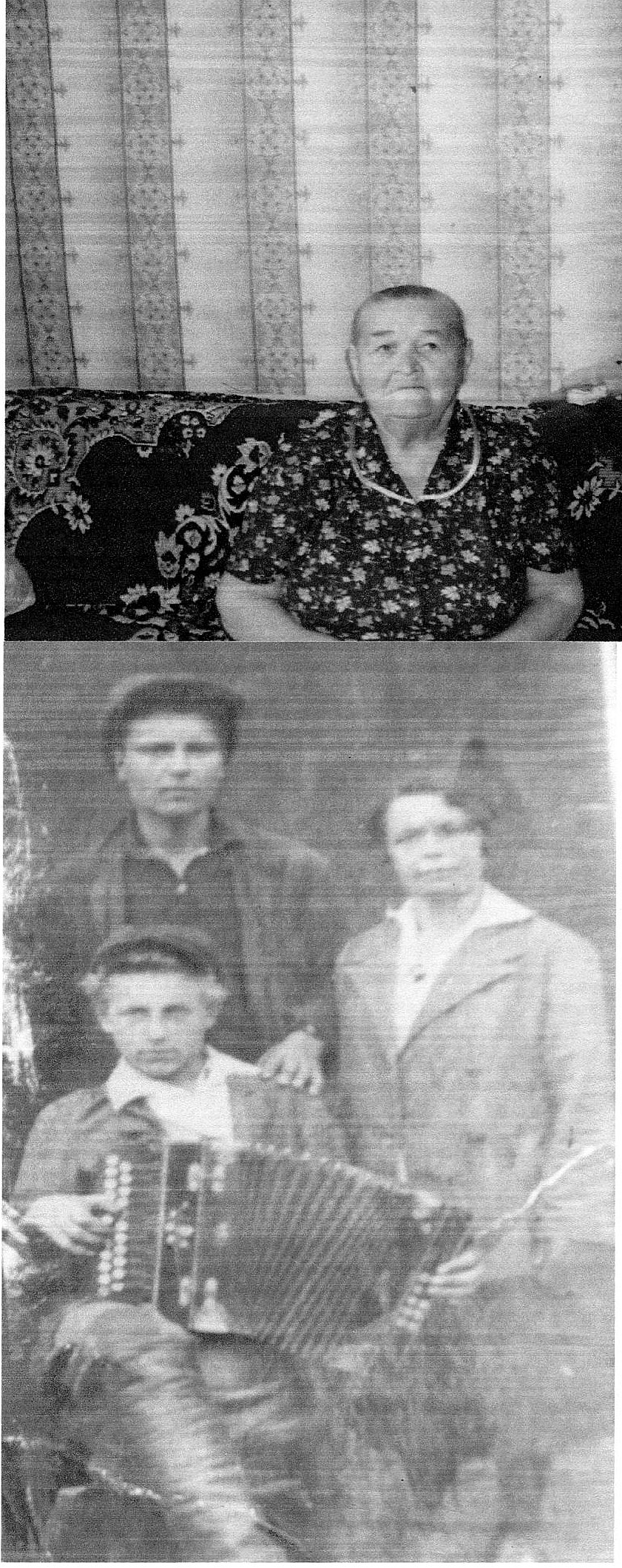 В центре – Трофим Кузьмич            Сестра – Александра КузьминичнаПриложение № 4 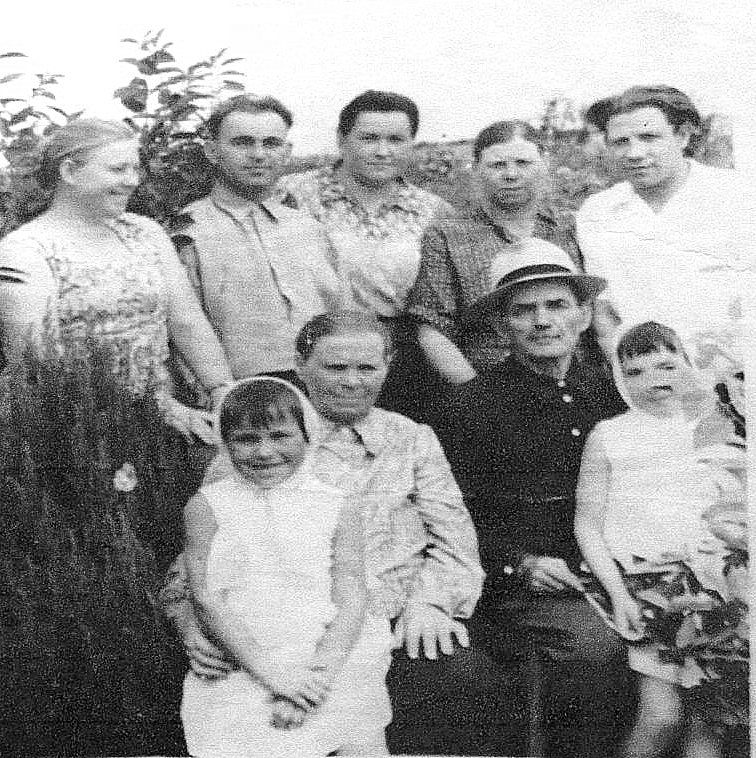 Семья Трофима КузьмичаПриложение № 5 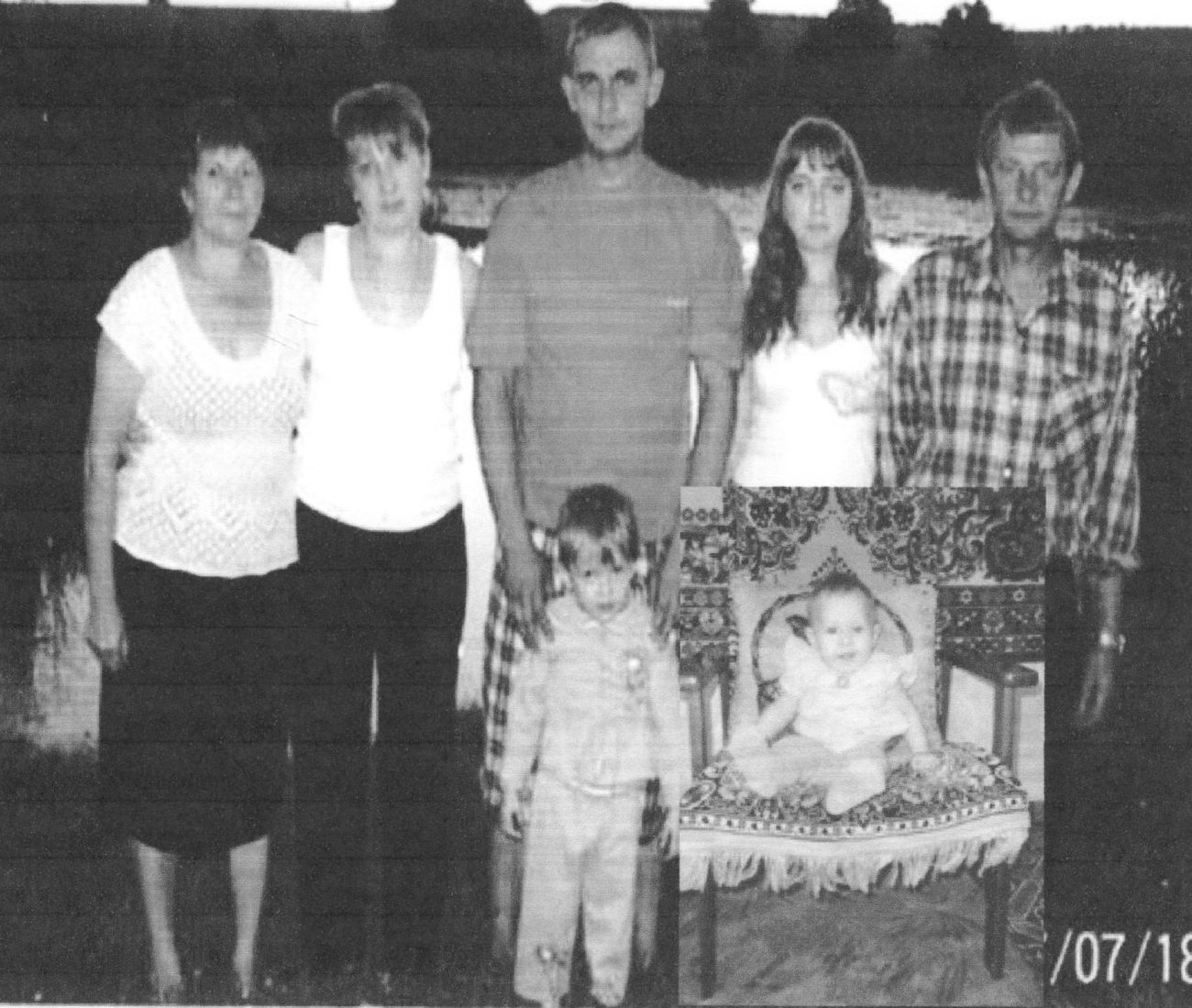 Потомки Киселева Т. К. – семья внука Владимира  Приложение № 6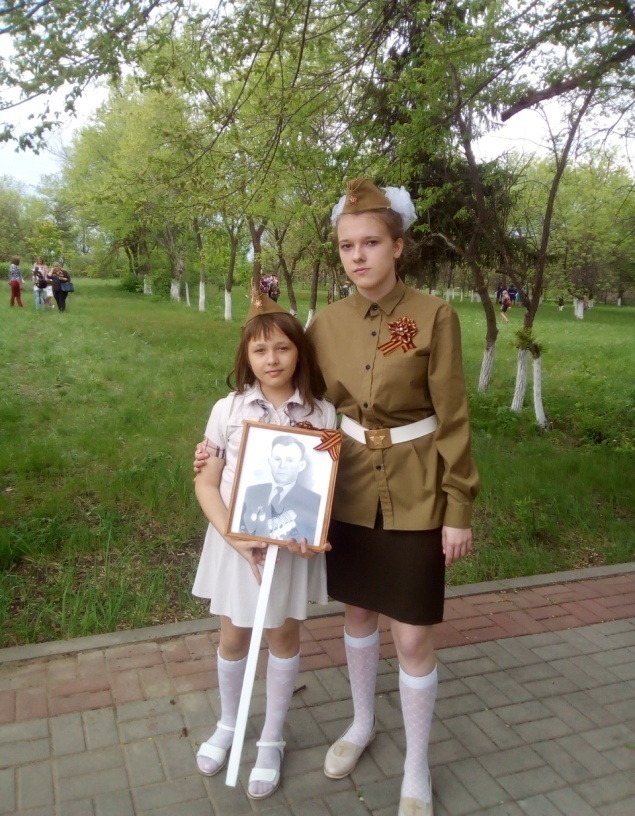 Правнучки Киселева с портретом своего прадедушки. Акция «Бессмертный полк» Приложение № 7                                                         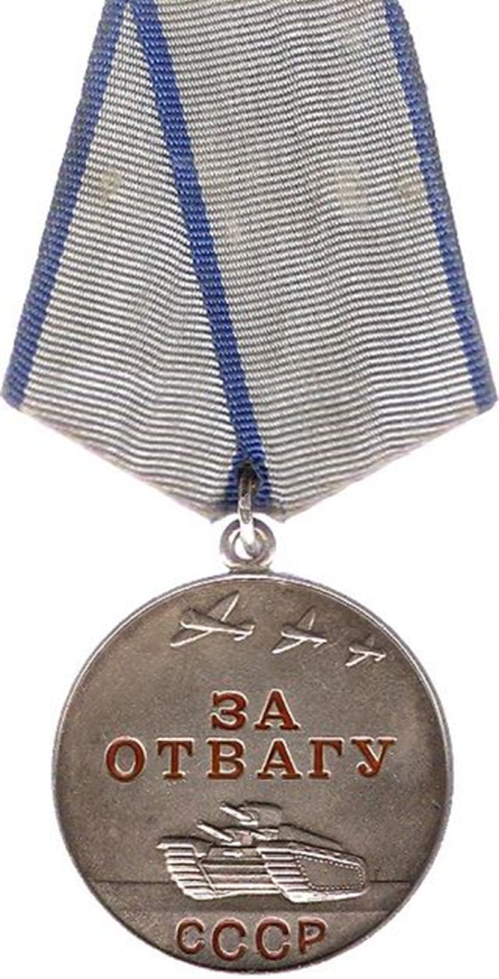 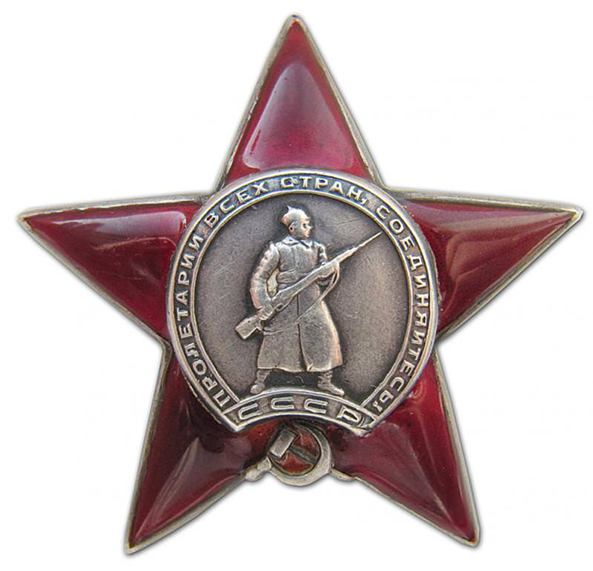             Медаль за отвагу                    Орден Красной Звезды                                                   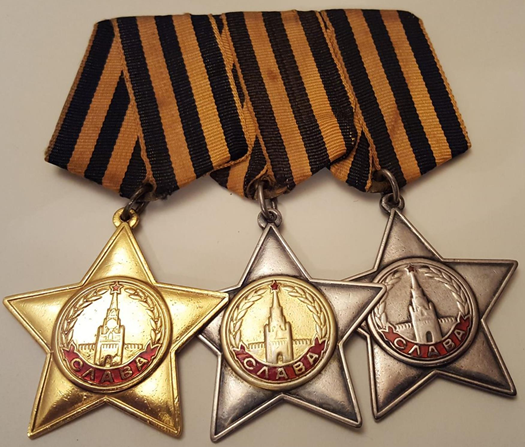 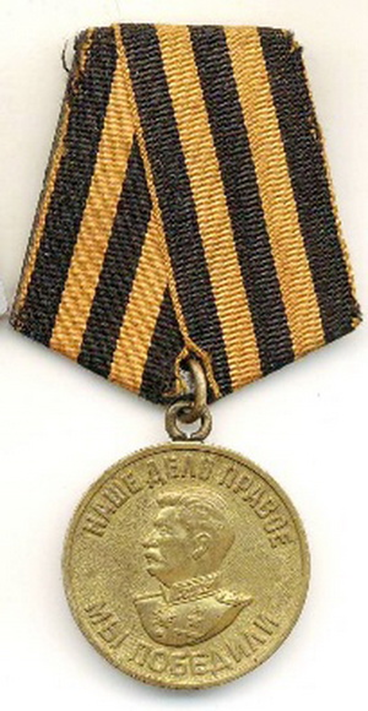 Ордена Славы  3-х степеней                     За победу над ГерманиейПриложение № 8   Лист награждения: « За отвагу»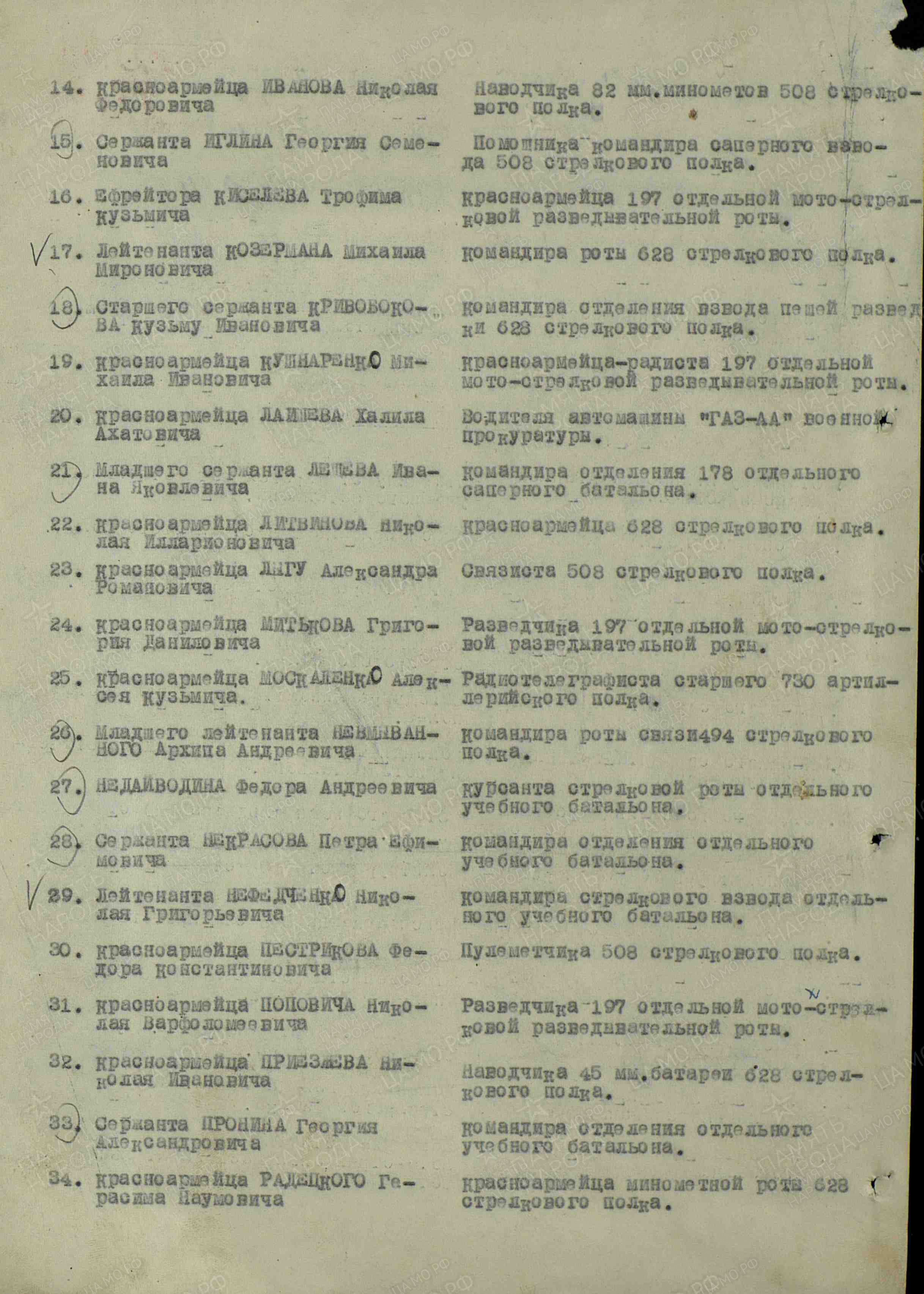 Приложение №  9    Приказ о награждении Орденом Красной Звезды 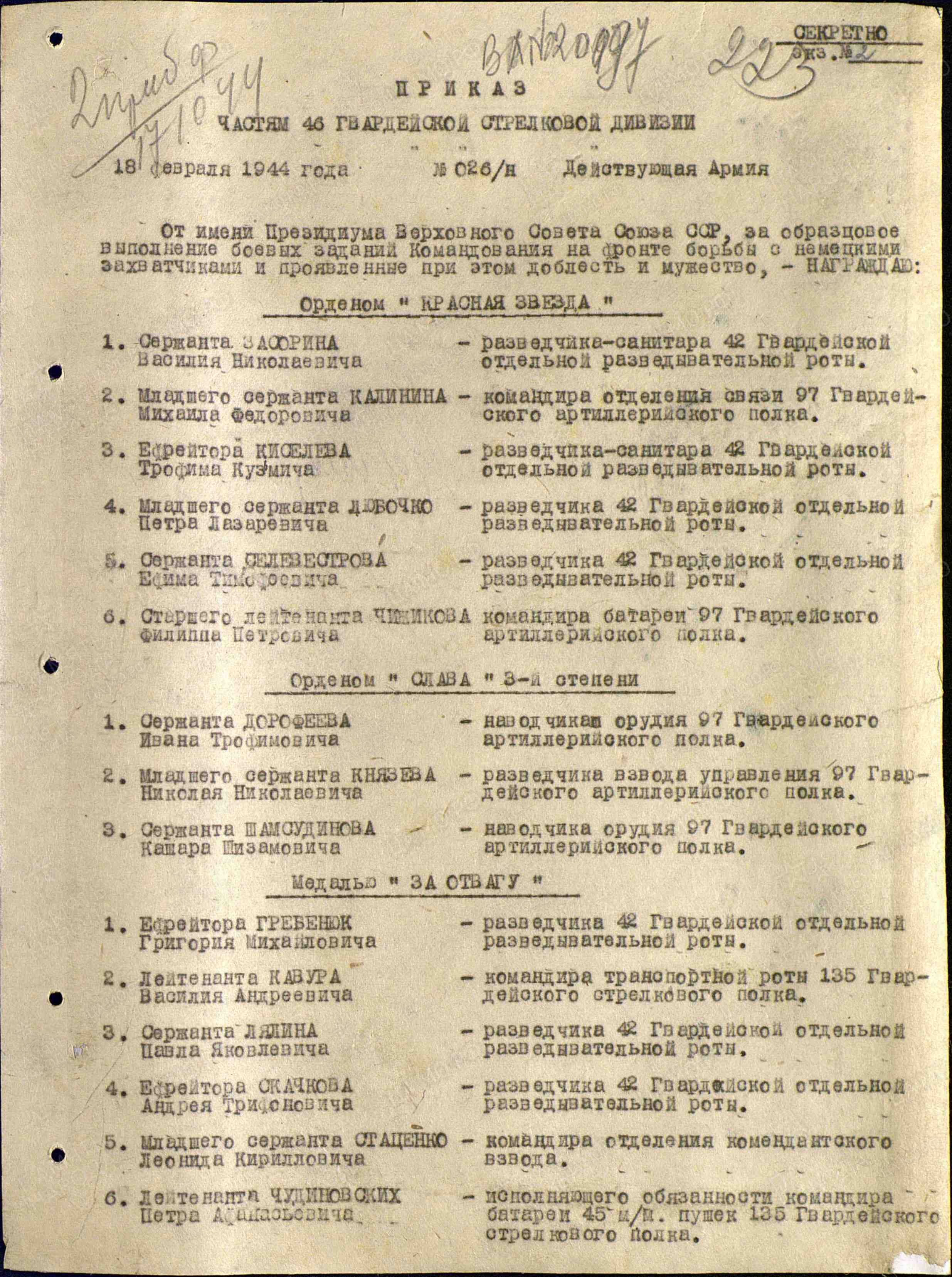 Приложение № 10     Наградной лист Киселева Т.К.  на награждение  орденом  Славы 3 степени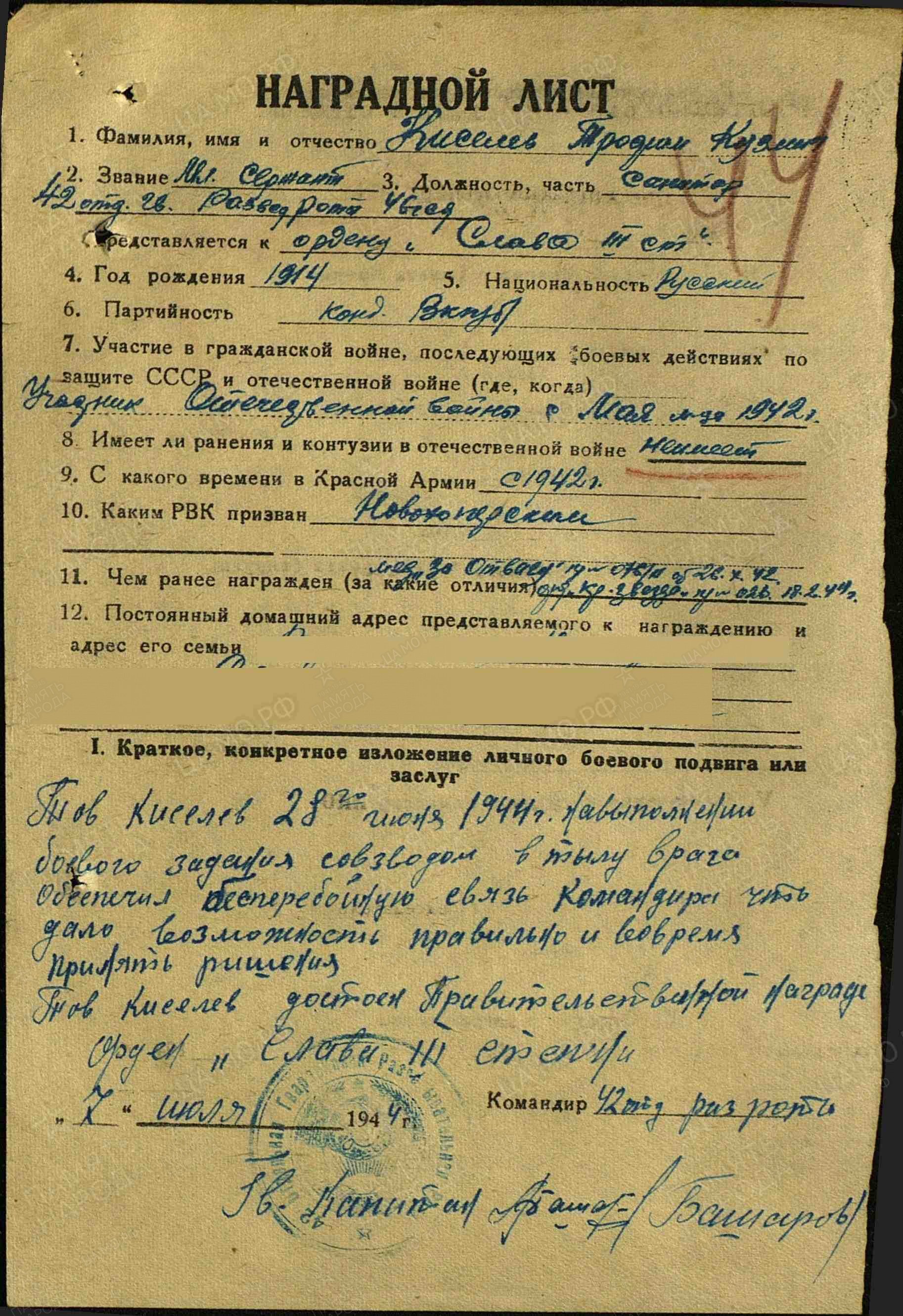 Приложение № 11  Приказ о награждении орденом Славы 3 степени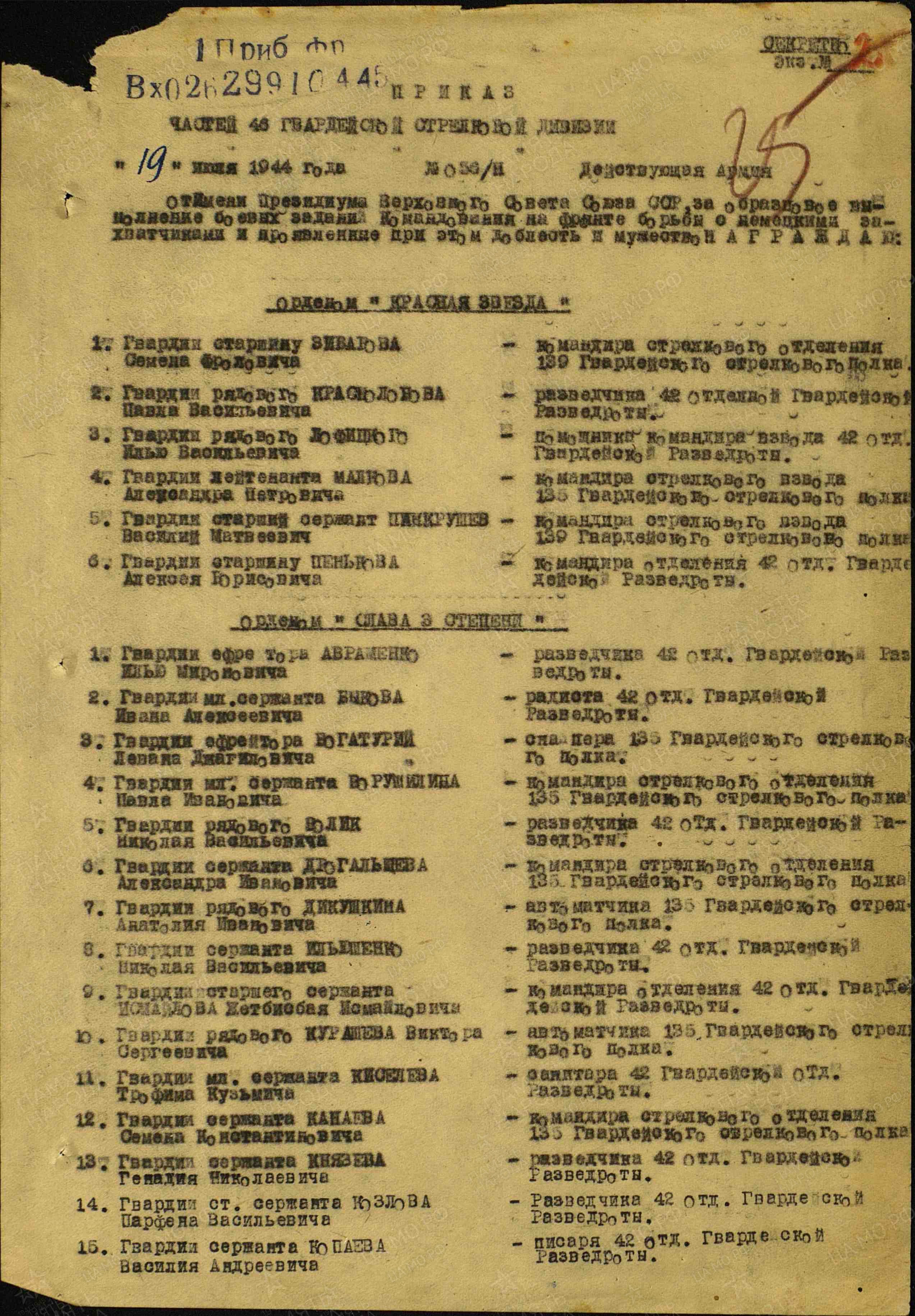 Приложение №  12     Приказ о награждении орденом Славы 2 степени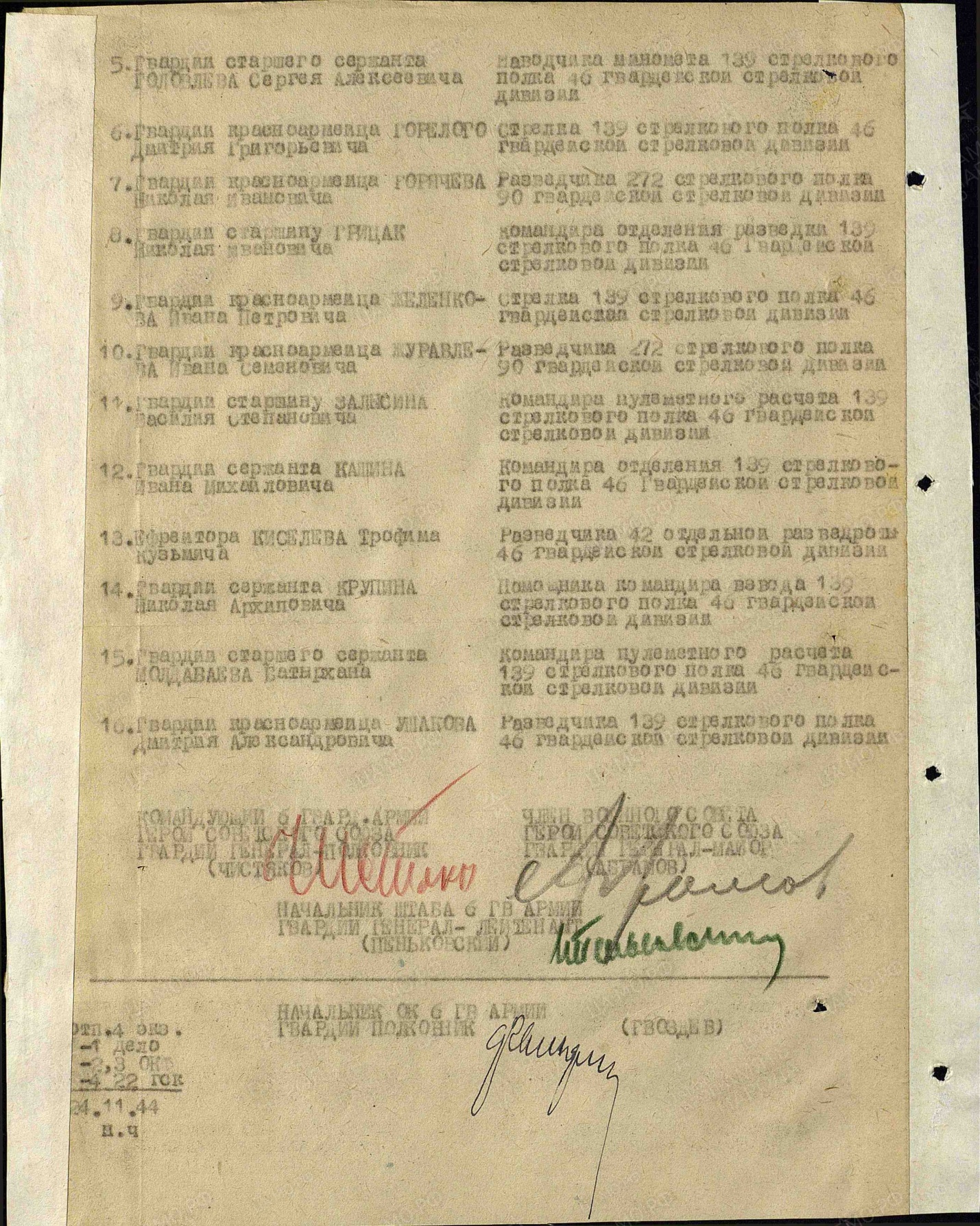 Приложение № 13    Из документа, описание подвига Киселева Т.К.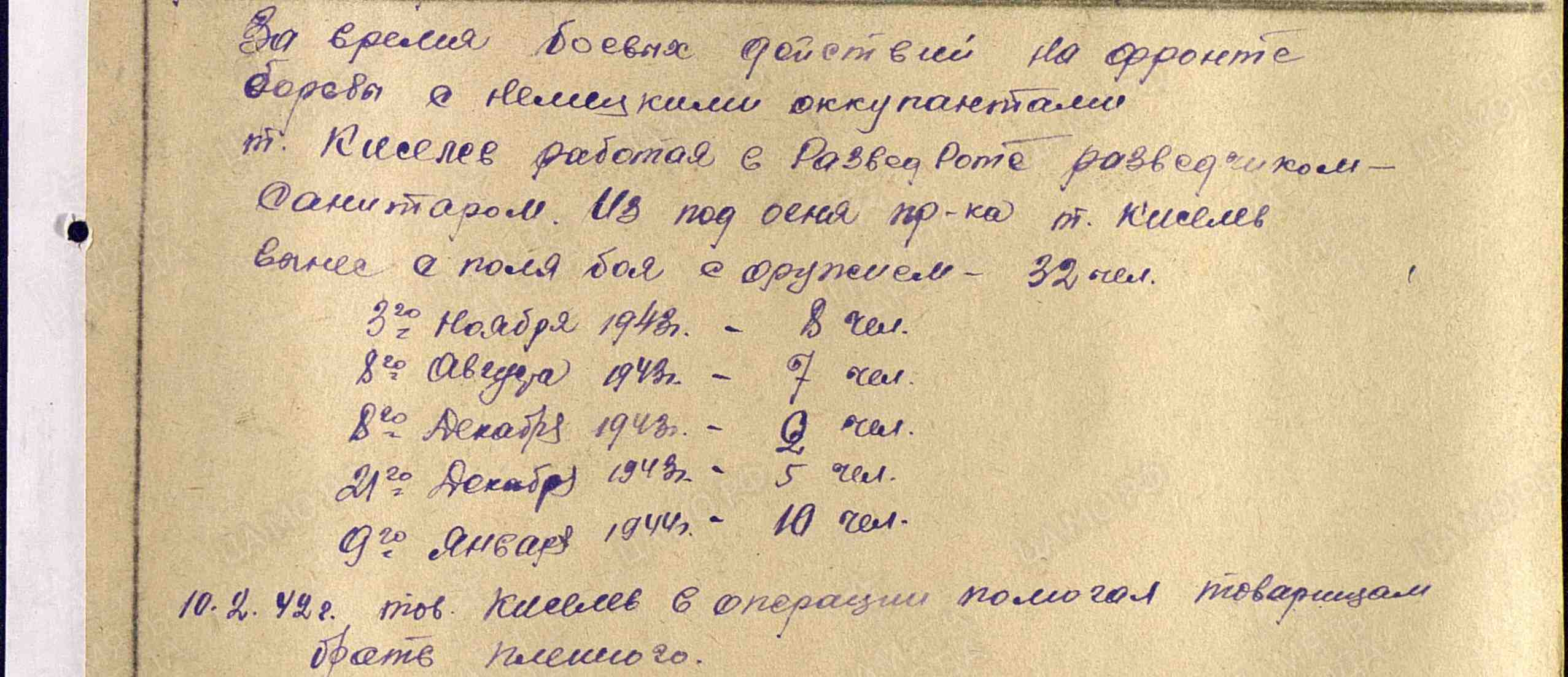 Приложение № 14 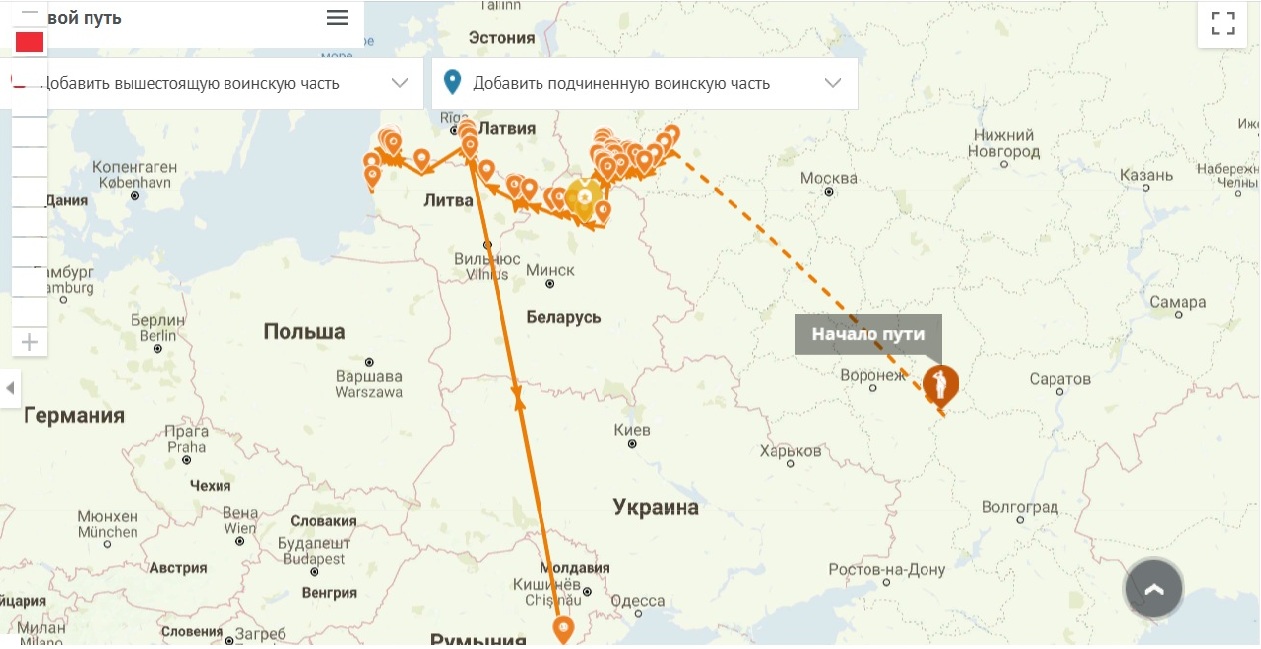 Боевой путь Киселева Трофима КузьмичаПриложение № 15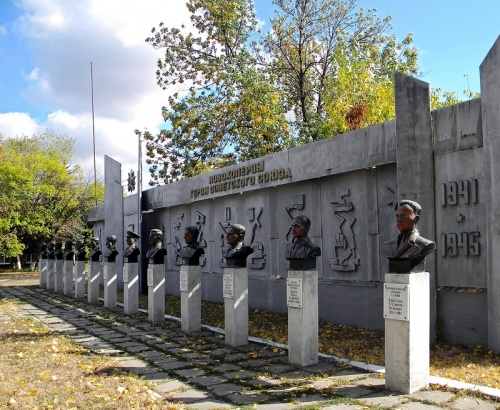        Аллея Героев                             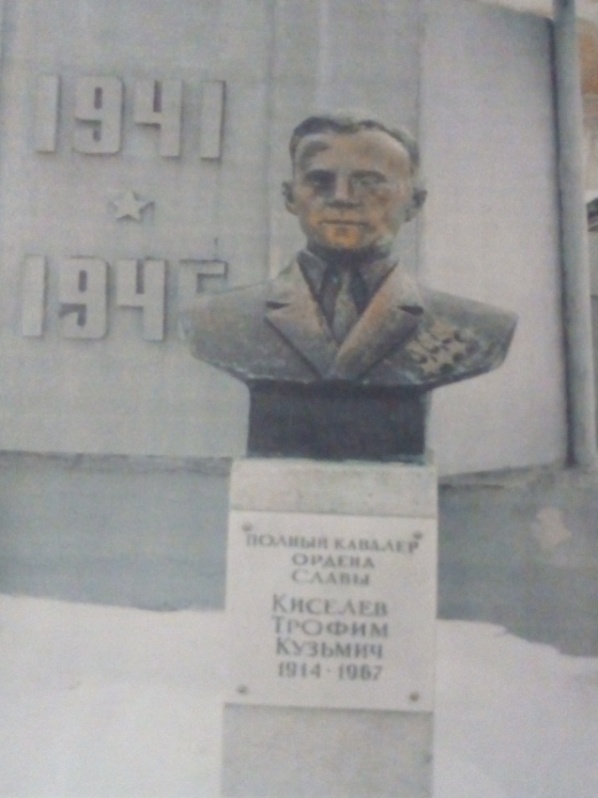 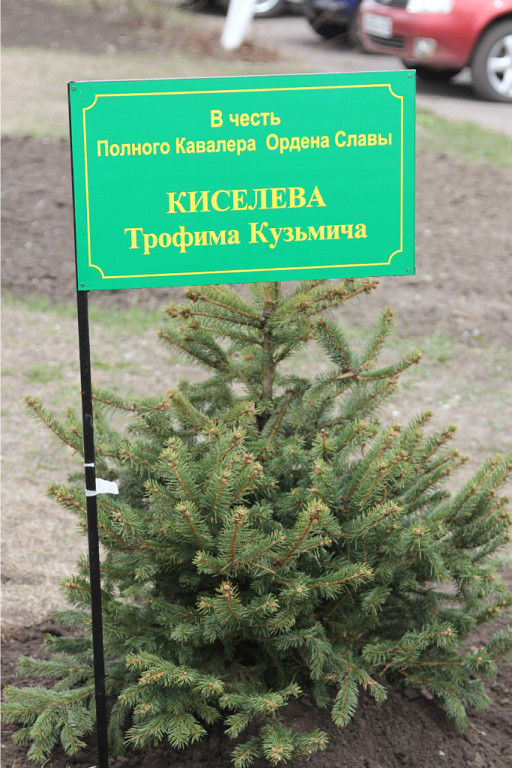 Бюст Киселеву Т.К на Аллее Героев      Ель  в честь Киселева Т.К.